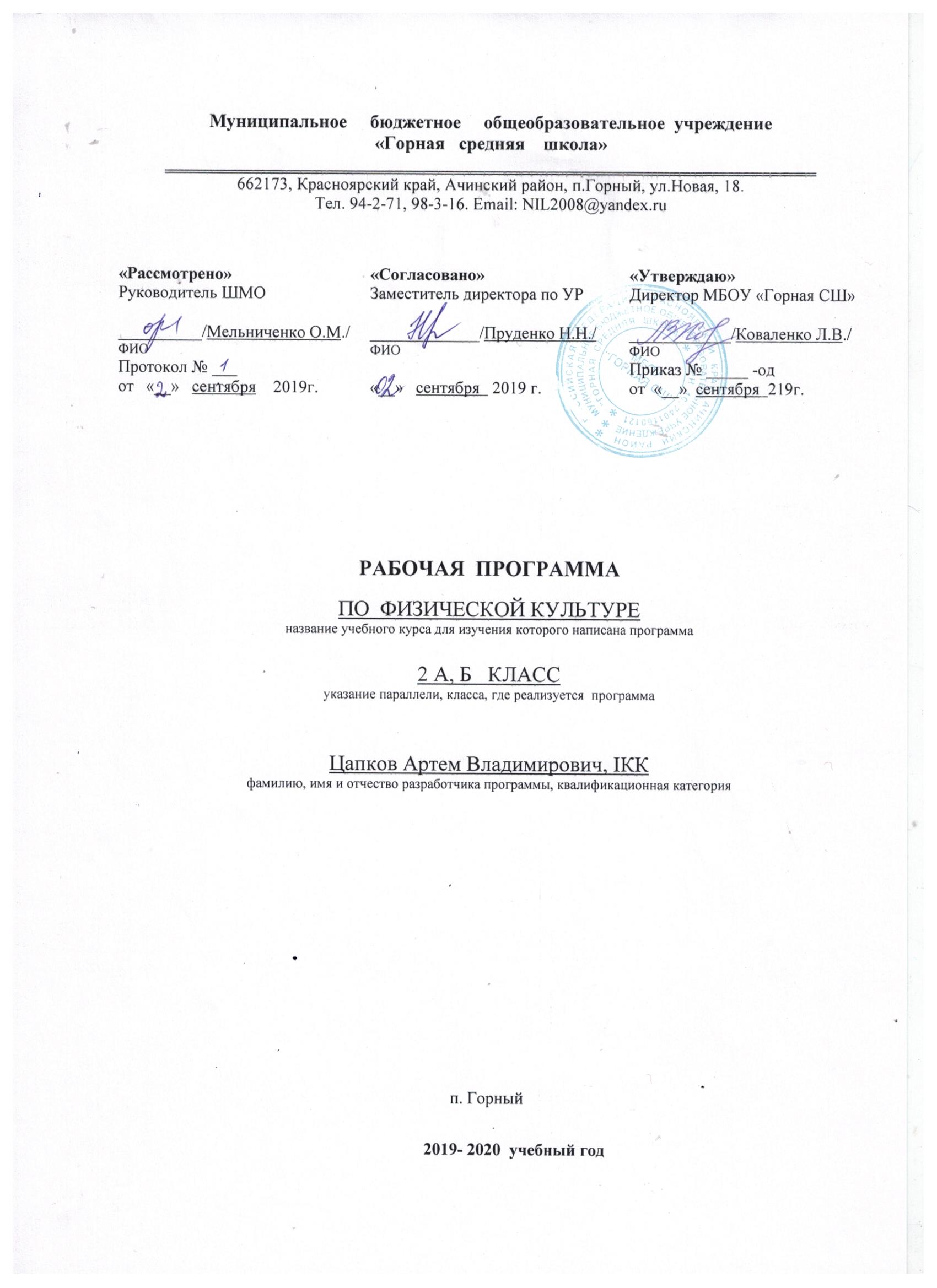 Пояснительная запискаРабочая программа составлена:-  в соответствии с требованиями Федерального компонента государственного стандарта начального образования (Москва, 2009 г.), МБОУ «Горной  СШ»;- программой формирования УУД МБОУ «Горной  СШ», на основе примерной общеобразовательной программы начального общего образования (Москва, 2009г.);- адаптированной образовательной программы для детей с ОВЗ МБОУ «Горная СШ» на 2018-2019 год;- авторской программы Т. В. Петровой, Ю. А. Копылова, Н. В. Полянской, С. С. Петрова.Программа рассчитана на 4 года обучения. Для прохождения программы в начальной школе используется учебник Т. В. Петровой, Ю. А. Копылова, Н. В. Полянской, С. С. Петрова «Физическая культура 1- 4 классы». Издательский центр «Вента Граф», 2011 г. Учебный предмет «Физическая культура » вводится как обязательный предмет в начальной школе, на его преподавание отводится: в 2 классе – 102 часа в год.     Программа разработана в целях конкретизации содержания образовательного стандарта с учетом межпредметных и внутрипредметных связей, логики учебного процесса и возрастных особенностей младших школьников.
Физическая культура совместно с другими предметами решает одну из важных проблем – проблему формирования и сохранения здоровья ребенка. Предметом обучения физической культуре в начальной школе, в соответствии с концепцией структуры и содержания образования в области физической культуры является двигательная деятельность человека с общеразвивающей направленностью. В процессе овладения этой деятельностью укрепляется здоровье, совершенствуются физические качества, осваиваются определённые двигательные действия, активно развиваются мышление, творчество и самостоятельность.    Целью учебнойпрограммы по физической культуре является формирование у учащихся начальной школы основ здорового образа жизни, развитие творческой самостоятельности посредством освоения двигательной деятельности, содействие всестороннему развитию личности посредством формирования физической культуры личности. В процессе овладения двигательной деятельности с общеразвивающей направленностью не только совершенствуются  физические качества, но и  активно развиваются сознание и мышление, творческие способности и самостоятельность.Реализация данной цели связана с решением следующих образовательных задач:укрепление здоровья школьников посредством развития физических качеств и повышения функциональных возможностей жизнеобеспечивающих систем организма;совершенствование жизненно важных навыков и умений посредством обучения подвижным играм, физическим упражнениям и техническим действиям из базовых видов спорта;формирование общих представлений о физической культуре, её значении в жизни человека, роли в укреплении здоровья, физическом развитии и физической подготовленности;развитие интереса к самостоятельным занятиям физическими упражнениями, подвижным играм, формам активного отдыха и досуга;обучение простейшим способам контроля за физической нагрузкой, отдельными показателями физического развития и физической подготовленности.       К концу учебного года учащиеся должны овладеть базовым уровнем освоения учебной программы по физической культуре.Общая характеристика учебного предмета, курсаМатериал программы направлен на реализацию приоритетной задачи образования – формирование всесторонне гармонично развитой личности; на реализацию творческих способностей обучающихся, их физическое совершенствование; на развитие основных двигательных (физических) жизненно важных качеств; на формирование у школьников научно обоснованного отношения к окружающему миру. В соответствии с программой образовательный процесс в области физической культуры в начальной школе должен быть ориентирован:на развитие основных физических качеств и повышение функциональных возможностей организма;на обогащение двигательного опыта физическими упражнениями с общеразвивающей и корригирующей направленностью техническими действиями базовых видов спорта;на освоение знаний о физической культуре;на обучение навыкам и умениям в физкультурно-оздоровительной и спортивно-оздоровительной деятельности, самостоятельной организации занятий физическими упражнениями.Программа ориентирована на создание у школьников основы для самостоятельной реализации учебной деятельности, обеспечивающей социальную успешность, развитие творческих способностей, саморазвитие и самосовершенствование, сохранение и укрепление здоровья обучающихся.Принципы лежащие в основе построения программы:реализацию принципа вариативности, обосновывающего планирование учебного материала в соответствии с половозрастными особенностями учащихся, материально-технической оснащённостью учебного процесса (спортивный зал, спортивные пришкольные площадки, стадион), региональными климатическими условиями и видом учебного учреждения (городские);реализацию принципа достаточности и сообразности, определяющего распределение учебного материала в конструкции основных компонентов двигательной (физкультурной) деятельности, особенностей формирования познавательной и предметной активности учащихся;соблюдение дидактических принципов «от известного к неизвестному» и «от простого к сложному», ориентирующих выбор и планирование учебного содержания в логике поэтапного его освоения, перевода учебных знаний в практические навыки и умения, в том числе и в самостоятельной деятельности;расширение межпредметных связей, ориентирующих планирование учебного материала на целостное формирование мировоззрения учащихся в области физической культуры, всестороннее раскрытие взаимосвязи и взаимообусловленности изучаемых явлений и процессов; усиление оздоровительного эффекта, достигаемого в ходе активного использования школьниками освоенных знаний, способов и физических упражнений в физкультурно-оздоровительных мероприятиях, режиме дня, самостоятельных занятиях физическими упражнениями.Базовым результатом образования в области физической культуры в начальной школе является освоение учащимися основ физкультурной деятельности. Кроме того, предмет «Физическая культура» способствует развитию личностных качеств учащихся и является средством формирования у обучающихся универсальных способностей (компетенций). Эти способности (компетенции) выражаются в личностных, метапредметных и предметных результатах образовательного процесса и активно проявляются в разнообразных видах деятельности (культуры), выходящих за рамки предмета «Физическая культура».Описание места учебного предмета, курса в учебном планеВ первом классе, в соответствии с Образовательной программой школы, на изучение предмета физической культуры отводится 102 часа в год -  2 класс – 3 часов в неделю, 33 недели.Описание ценностных ориентиров содержания учебного предметаСодержание учебного предмета «Физическая культура» направленно на воспитание высоконравственных, творческих, компетентных и успешных граждан России, способных к активной самореализации в общественной и профессиональной деятельности, умело использующих ценности физической культуры для укрепления и длительного сохранения собственного здоровья, оптимизации трудовой деятельности и организации здорового образа жизни.Данная программа создаёт максимально благоприятные условия для раскрытия и развития не только физических, но и духовных способностей ребёнка, его самоопределения, достижениеследующих личностных результатов:укрепление нравственности, основанной на свободе воли и духовных отечественных традициях, внутренней установке личности школьника поступать согласно своей совести;формирование основ нравственного самосознания личности (совести) — способности младшего школьника с ограниченными возможностями формулировать собственные нравственные обязательства, осуществлять нравственный самоконтроль, требовать от себя выполнения моральных норм, давать нравственную оценку своим и чужим поступкам;формирование нравственного смысла учения;формирование основ морали — осознанной обучающимся необходимости определённого поведения, обусловленного принятыми в обществе представлениями о добре и зле, должном и недопустимом, укрепление у обучающегося позитивной нравственной самооценки, самоуважения и жизненного оптимизма;принятие обучающимся базовых национальных ценностей, национальных и этнических духовных традиций;формирование эстетических потребностей, ценностей и чувств;формирование способности открыто выражать и отстаивать свою нравственно оправданную позицию, проявлять критичность к собственным намерениям, мыслям и поступкам;формирование способности к самостоятельным поступкам и действиям, совершаемым на основе морального выбора, к принятию ответственности за их результаты;развитие трудолюбия, способности к преодолению трудностей, целеустремлённости и настойчивости в достижении результата;осознание обучающимся ценности человеческой жизни, формирование умения противостоять в пределах своих возможностей действиям и влияниям, представляющим угрозу для жизни, физического и нравственного здоровья, духовной безопасности личности.Личностные, метапредметные и предметные результатыосвоения конкретного, учебного предмета, курсаПо результатам первого года обучения предмету физической культуры в школе, должны быть достигнуты определённые результаты.Личностными результатами освоения учащимися содержания программы по физической культуре являются следующие умения:активно включаться в общение и взаимодействие со сверстниками на принципах уважения и доброжелательности, взаимопомощи и сопереживания;проявлять положительные качества личности и управлять своими эмоциями в различных (нестандартных) ситуациях и условиях;проявлять дисциплинированность, трудолюбие и упорство в достижении поставленных целей;оказывать бескорыстную помощь своим сверстникам, находить с ними общий язык и общие интересы;формирование чувства гордости за свою Родину, формирование ценностей многонационального российского «общества»;формирование уважительного отношения к иному мнению, истории и культуре других народов;формирование установки на безопасный, здоровый образ жизни.Метапредметные результаты включают освоенные школьниками универсальные учебные действия (познавательные, регулятивные, коммуникативные), которые обеспечивают овладение ключевыми компетенциями, составляющими основу умения учиться.Освоения учащимися содержания программы по физической культуре являются следующие умения:характеризовать явления (действия и поступки), давать им объективную оценку на основе освоенных знаний и имеющегося опыта;находить ошибки при выполнении учебных заданий, отбирать способы их исправления;общаться и взаимодействовать со сверстниками на принципах взаимоуважения и взаимопомощи, дружбы и толерантности;обеспечивать защиту и сохранность природы во время активного отдыха и занятий физической культурой;организовывать самостоятельную деятельность с учётом требований её безопасности, сохранности инвентаря и оборудования, организации места занятий;планировать собственную деятельность, распределять нагрузку и отдых в процессе ее выполнения;анализировать и объективно оценивать результаты собственного труда, находить возможности и способы их улучшения;видеть красоту движений, выделять и обосновывать эстетические признаки в движениях и передвижениях человека;оценивать красоту телосложения и осанки, сравнивать их с эталонными образцами;управлять эмоциями при общении со сверстниками и взрослыми, сохранять хладнокровие, сдержанность, рассудительность;технически правильно выполнять двигательные действия из базовых видов спорта, использовать их в игровой и соревновательной деятельности.Предметные результаты включают освоенный школьниками в процессе изучения данного предмета опыт деятельности по получению нового знания, его преобразованию, применению и отражают:формирование первоначальных представлений о значении физической культуры для укрепления здоровья человека (физического, социального и психологического), о её позитивном влиянии на развитие человека (физическое, интеллектуальное, эмоциональное, социальное), о физической культуре и здоровье как факторах успешной учёбы и социализации;овладение умениями организовать здоровьесберегающую жизнедеятельность (режим дня, утренняя зарядка, оздоровительные мероприятия, подвижные игры и т. д.);формирование навыка систематического наблюдения за своим физическим состоянием, величиной физических нагрузок, данными мониторинга здоровья (длины и массы тела и др.), показателями основных физических качеств (силы, быстроты, выносливости, координации, гибкости);взаимодействие со сверстниками по правилам проведения подвижных игр и соревнований;выполнение простейших акробатических и гимнастических комбинаций на высоком качественном уровне; характеристику признаков техничного исполнения;выполнение технических действий из базовых видов спорта; применение их в игровой и соревновательной деятельности.Содержание тем учебного курса (присев, лежа, согнувшись, лежа сзади); седы (на пятках, углом); группировка из положения лежа и раскачивание в плотной группировке (с помощью); перекаты назад из седа в группировке и обратно (с помощью); перекаты Знания о физической культуре. Понятие о физической культуре, зарождение и развитие физической культуры, связь физической культуры с трудовой и военной деятельностью. Физическая культура народов разных стран. История физической культуры России. Связь физической культуры с природными, географическими особенностями, традициями и обычаями страны. Олимпийские игры. История появления Олимпийских игр. Возрождение Олимпийских игр. Важнейшие символы Олимпийских игр.Внешнее строение тела человека. Опорно-двигательная система человека. Осанка человека. Стопа человека. Предупреждение травматизма при занятиях физическими упражнениями. Дыхательная система человека. Профилактика заболеваний органов дыхания. Подбор одежды, обуви инвентаря для занятий физическими упражнениями. Способы передвижений человека. Основные двигательные качества. Организация здорового образа жизни. Правильный режим дня. Здоровое питание. Утренняя гигиеническая гимнастика. Физкультминутки. Закаливание. Массаж. Правила личной гигиены. Профилактика нарушений зрения.Наблюдение за физическим развитием и физической подготовленностью. Простейшие навыки контроля самочувствия. Измерение сердечного пульса.  Измерение длины массы тела. Оценка состояния дыхательной системы. Оценка правильной осанки. Оценка основных двигательных качеств. Физкультурно-оздоровительная деятельность. Физические упражнения для утренней гигиенической гимнастики, физкультминуток. Профилактика нарушений осанки, профилактика нарушений плоскостопия. Комплексы упражнений для развития основных двигательных качеств. Тренировка дыхания. Упражнения для снятия утомления с глаз и профилактики нарушения зрения. Упражнения для расслабления мышц.Спортивно-оздоровительная деятельность. Строевые упражнения и строевые приёмы. Лёгкая Атлетика. Гимнастика с основами акробатики. Лыжная подготовка. Подвижные игры с элементами волейбола. Подвижные игры с элементами баскетбола. Подвижные игры. Настольный теннис. История зарождения и развития настольного тенниса, его роль в современном обществе. Место настольного тенниса в Олимпийском движении. Главные турниры в международном календаре.  Выдающиеся зарубежные и отечественные теннисисты. Основные термины и понятия в настольном теннисе.Размеры стола(названия  и назначения линий стола) и Правила игры. Классификация ударов в настольном теннисе, способы держания (хватки) ракетки. Организация и планирование самостоятельных занятий по развитию физических качеств средствами настольного тенниса. Значение занятий настольным теннисом в формировании здорового образа жизни и профилактике вредных привычек. Физкультурно-оздоровительные занятия настольным теннисом, как средство всестороннего и гармоничного развития личности.Способы физкультурной деятельностиСамостоятельные занятия. Составление режима дня. Выполнение простейших закаливающих процедур, комплексов упражнений для формирования правильной осанки и развития мышц туловища, развития основных физических качеств; проведение оздоровительных занятий в режиме дня (утренняя зарядка, физкультминутки).
Самостоятельные наблюдения за физическим развитием и физической подготовленностью. Измерение длины и массы тела, показателей осанки и физических качеств. Измерение частоты сердечных сокращений во время выполнения физических упражнений.Самостоятельные игры и развлечения. Организация и проведение подвижных игр (на спортивных площадках и в спортивных залах).Организация и проведение самостоятельных занятий по настольному теннису. Подготовка места для занятий по настольному теннису, размеры игровой площадки и теннисного стола, инвентарь (выбор ракетки, мячей). Подбор упражнений, выполнение индивидуальных комплексов утренней зарядки, физкультминуток, физкультпауз. Упражнения для формирования правильной осанки, профилактики плоскостопияи их коррекции. Подводящие и подготовительные упражнения в настольном теннисе, необходимые для освоения двигательных действий. Проведение самостоятельных занятий по физической подготовке. Основы саморегуляции эмоционального состояния при занятиях спортом. Последовательное выполнение частей занятия, наблюдение за режимом нагрузки (по частоте сердечных сокращений) в течение занятия. Организация досуга посредством игры в настольный теннис.Физическое совершенствованиеФизкультурно-оздоровительная деятельность. Комплексы физических упражнений для утренней зарядки, физкультминуток. Занятий по профилактике и коррекции нарушений осанки. Комплексы упражнений на развитие физических качеств. Комплексы дыхательных упражнений.  Гимнастика для глаз.Физкультурно-оздоровительная деятельность.Оздоровительные формы занятий в режиме учебного дня и учебной недели. Комплексы упражнений для развития физических качеств.  Индивидуальные комплексы адаптивной (лечебной) и корригирующей физической культуры. Комплексы дыхательной гимнастики и гимнастики для глаз. Комплексы упражнений для коррекции фигуры и массы тела с учетом индивидуальных особенностей физического развития. Спортивно – оздоровительная деятельность. Гимнастика с основами акробатики. Организующие команды и приёмы:построение в шеренгу и колонну; выполнение основной стойки по команде «Смирно!»; выполнение команд «Вольно!», «Равняйсь!», «Шагом марш!», «На месте стой!»; размыкание в шеренге и колонне на месте; построение в круг колонной и шеренгой; повороты на месте налево и направо по командам «Налево!» и «Направо!»; размыкание и смыкание приставными шагами в шеренге.Акробатические упражнения:упоры из упора присев назад и боком.Прикладно - гимнастические упражнения:передвижение по гимнастической стенке вверх и вниз, горизонтально лицом и спиной к опоре; ползание и переползание по-пластунски; преодоление полосы препятствий с элементами лазанья, перелезания поочередно перемахом правой и левой ногой, переползания; танцевальные упражнения (стилизованные ходьба и бег); хождение по наклонной гимнастической скамейке; упражнения на низкой перекладине: вис стоя спереди, сзади, зависом одной и двумя ногами (с помощью).Подвижные игры по разделу гимнастики с основами акробатики:игровые задания с использованием строевых упражнений, заданий на координацию движений типа «веселые задачи», с «включением» (напряжением) и «выключением» (расслаблением) звеньев тела;  игровые задания с использованием строевых упражнений типа: «Становись — разойдись», «Смена мест», «Змейка», «Иголка и нитка», «Пройди бесшумно», «Тройка», «Раки», «Через холодный ручей», «Петрушка на скамейке», «Не урони мешочек», «Конники-спортсмены», «Запрещенное движение», «Отгадай, чей голос», «Что изменилось», «Посадка картофеля», «Прокати быстрее мяч», «Кузнечики», «Парашютисты», «Медвежата за медом», «Увертывайся от мяча», «Гонки мячей по кругу», «Догонялки на марше», «Альпинисты», эстафеты (типа:«Веревочка под ногами», «Эстафета с обручами»).Гимнастика с основами акробатикиориентирован на формирование и развитие  следующих  видов универсальных учебных действий (УУД).Планируемые результаты реализации раздела гимнастика с основами акробатики. Урочная деятельность, направленная на формирование УУД обеспечивает достижение результатов. приобретение обучающимися  знаний о нормах поведения в совместной познавательной деятельности;развитие самостоятельности при выполнении гимнастических упражнений;формирование установки на безопасный, здоровый образ жизни, наличие мотивации к творческому труду, работе на результат.Ученик научится:способам и особенностям движений и передвижений человека; выполнять дыхательные упражнения при выполнении физических упражнений; терминологии разучиваемых упражнений  их функционального смысла и направленности воздействия  на организм; способам простейшего контроля над деятельностью систем дыхания и  кровообращения при выполнении гимнастических упражнений;правилам выполнения  общих и индивидуальных основ личной гигиены, использования закаливающих процедур, профилактики осанки и поддержания достойного внешнего вида; технике выполнения акробатических упражнений;соблюдать технику безопасности при выполнении заданий.Ученик получит возможность научиться:составлять и правильно выполнять комплексы утренней гимнастики, физических упражнений, комплексы, направленные  на развитие координации, гибкости, силы, на формирование правильной осанки; вести дневник самонаблюдения за физическим развитием и физической подготовленностью, контролировать режимы нагрузок по внешним признакам, самочувствию и показателям частоты сердечных сокращений;организовывать и проводить самостоятельные формы занятий, закаливающие процедуры по  индивидуальным планам; уметь взаимодействовать с одноклассниками и сверстниками в процессе занятий физической культуры.Лёгкая атлетика	Бег: с высоким подниманием бедра, прыжками и ускорением, с изменяющимся направлением движения (змейкой, по кругу, спиной вперед), из разных исходных положений и с разным положением рук.Прыжки: на месте (на одной ноге, с поворотами вправо и влево), с продвижением вперед и назад, левым и правым боком, в длину и высоту с места; запрыгивание на горку из матов и спрыгивание с нее.Броски: большого мяча () на дальность двумя руками из-за головы, от груди, снизу из положения стоя и сидя.
Метание: малого мяча правой и левой рукой из-за головы, стоя на месте, в вертикальную цель, в стену.
Подвижные игры на материале легкой атлетики: «Два мороза», «Пятнашки», салки «Не попади в болото», «Пингвины с мячом», «Зайцы в огороде», «Лисы и куры», «К своим флажкам», «Кот и мыши», «Быстро по местам», «Гуси-лебеди», «Не оступись», «Вызов номеров», «Шишки-желуди-орехи», «Невод», «Третий лишний», «Заяц без дома», «Пустое место», «Мяч соседу», «Метко в цель», «Космонавты», «Мышеловка», «Салки с ленточками», «Кто дальше бросит», «Мяч среднему», «Белые медведи», «Кто обгонит», «Круговая охота», «Капитаны», «Ловля парами», «Пятнашки в парах (тройках)», «Подвижная цель», «Не давай мяча водящему».Лёгкая атлетика ориентирована на формирование и развитие  следующих  видов универсальных учебных действий (УУД).Планируемые результаты реализации раздела лёгкой атлетики. Урочная деятельность, направленная на формирование УУД обеспечивает достижение результатов: приобретение обучающимися  знаний о нормах поведения в совместной познавательной деятельности;развитие самостоятельности при выполнении легкоатлетических упражнений;формирование установки на безопасный, здоровый образ жизни, наличие мотивации к творческому труду, работе на результат.Ученик научится:способам и особенностям движений и передвижений человека;выполнять дыхательные упражнения при выполнении физических упражнений; терминологии разучиваемых упражнений  их функционального смысла и направленности воздействия  на организм; способам простейшего контроля за деятельностью систем дыхания и  кровообращения при выполнении  легкоатлетических упражнений; правилам выполнения  общих и индивидуальных основ личной гигиены, использования закаливающих процедур, профилактики осанки и поддержания достойного внешнего вида; технике выполнения легкоатлетических упражнений; соблюдать технику безопасности при выполнении легкоатлетических упражнений.Ученик получит возможность научиться:составлять и правильно выполнять комплексы утренней гимнастики, физических упражнений, комплексы, направленные  на развитие координации, гибкости, силы, на формирование правильной осанки;вести дневник самонаблюдения за физическим развитием и физической подготовленностью, контролировать режимы нагрузок по внешним признакам, самочувствию и показателям частоты сердечных сокращений;организовывать и проводить самостоятельные формы занятий, закаливающие процедуры по  индивидуальным планам; уметь взаимодействовать с одноклассниками и сверстниками в процессе занятий физической культуры.Лыжная подготовкаОрганизующие команды и приемы: «Лыжи на плечо!», «Лыжи под руку!», «Лыжи к ноге!», «На лыжи становись!»; переноска лыж на плече и под рукой; передвижение в колонне с лыжами.
Передвижения на лыжах: ступающим и скользящим шагом; попеременным двухшажным и одновременным одношажным и двухшажным ходом; чередование шагов и ходов во время передвижения по дистанции.
Повороты: переступанием на месте и в движении; «упором».Спуски: в основной стойке.Подъемы: ступающим и скользящим шагом.Торможение: падением.Подвижные игры на материале лыжной подготовки:«Салки на марше», «На буксире», «Финские санки», «Два дома», «По местам», «День и ночь», «Кто дольше прокатится», «Куда укатиться за два шага», «Попади в ворота», «Быстрый лыжник», «За мной», «Охотники и зайцы», «Круговая лапта».Лыжная подготовка ориентирована на формирование и развитие  следующих  видов универсальных учебных действий (УУД).Планируемые результаты реализации раздела лыжная подготовка. Урочная деятельность, направленная на формирование УУД обеспечивает достижение результатов. приобретение обучающимися  знаний о нормах поведения в совместной познавательной деятельности при занятия лыжной подготовкой;развитие самостоятельности при выполнении упражнений для занятий лыжами;формирование установки на безопасный, здоровый образ жизни, наличие мотивации к творческому труду, работе на результат.Ученик научится:способам и особенностям движений и передвижений человека на лыжах;выполнять дыхательные упражнения при выполнении передвижений на лыжах; терминологии разучиваемых упражнений  их функционального смысла и направленности воздействия  на организм; способам простейшего контроля над деятельностью систем дыхания и  кровообращения при выполнении упражнений на занятиях по лыжной подготовке;правилам выполнения  общих и индивидуальных основ личной гигиены при занятиях на улице с  использованием закаливающих процедур, профилактики осанки и поддержания достойного внешнего вида; технике выполнения передвижения на лыжах; соблюдать технику безопасности при занятиях лыжной подготовкой.Ученик получит возможность научиться:составлять и правильно выполнять комплексы утренней гимнастики, физических упражнений, комплексы, направленные  на развитие специальной и скоростной выносливости, на формирование правильной осанки; вести дневник самонаблюдения за физическим развитием и физической подготовленностью, контролировать режимы нагрузок по внешним признакам, самочувствию и показателям частоты сердечных сокращений;организовывать и проводить самостоятельные формы занятий на свежем воздухе, на лыжах;  закаливающие процедуры по  индивидуальным планам;уметь взаимодействовать с одноклассниками и сверстниками в процессе занятий физической культуры.Подвижные игры с элементами баскетболаТехника передвижений, остановок, поворотов и стоек. Стойка игрока. Перемещение в стойке боком, спиной, вперед, лицом. Остановка двумя шагами и прыжком.Овладение техникой ведения мяча. Ведение мяча правой и левой рукой. Ведение мяча с разной высотой отскока. Ведение с изменением направления. Ведение с пассивным сопротивлением защитника.Техника ловли и передачи мяча. Ловля и передача мяча в парах, тройках на месте и в движении. Передача мяча одной рукой от плеча, двумя руками – от груди, с отскоком от пола. Передача мяча со сменой мест  движения. Передача мяча с пассивным сопротивлением защитника.Техника бросков мяча. Бросок мяча одной рукой от плеча с места и в движении. Бросок мяча после ведения два шага. Индивидуальные защитные действия. Вырывание и выбивание мяча. Защитные действия 1х1.Подвижные игры на материале баскетбола:«Гонка мячей»,  «Салки»,  «Невод»,  «Круговая охота», «Метко в цель»,  «Подвижная цель»,  «Эстафета с бегом», «Эстафета с прыжками»,  «Мяч среднему»,  «Охотники и утки»,  «Перетягивание через черту», «Вызывай смену»,  «Эстафета футболистов»,  «Эстафета с прыжками чехардой», «Встречная эстафета с мячом»,  «Ловцы»,  «Борьба за мяч»,  «Мяч ловцу», «Перетягивание каната».Подвижные игры с элементами баскетбола ориентированы на формирование и развитие  следующих  видов универсальных учебных действий (УУД).Планируемые результаты реализации раздела подвижные игры с элементами баскетбола:Урочная деятельность, направленная на формирование УУД обеспечивает достижение результатов: приобретение обучающимися  знаний о нормах поведения в совместной познавательной деятельности;развитие самостоятельности при выполнении игр;формирование установки на безопасный, здоровый образ жизни, наличие мотивации к творческому труду, работе на результат.Ученик научится:способам и особенностям передвижений, стоек баскетболиста;выполнять технику ведения мячаправой и левой рукой, ведение мяча с разной высотой отскока, ведение с изменением направления, ведение с пассивным сопротивлением защитника;выполнять ловлю и передачу мяча в парах, тройках на месте и в движении, передачи мяча одной рукой от плеча, двумя руками – от груди, с отскоком от пола, передача мяча со сменой мест  движения, передачу мяча с пассивным сопротивлением защитника.выполнять бросок мяча одной рукой от плеча с места и в движении, бросок мяча после ведения два шага. выполнять вырывание и выбивание мяча, а также  защитные действия 1х1; выполнять комбинации из основных элементов: ловля, передача, ведение, бросок.владеет тактикой свободного нападения (позиционное нападение (5:0) без смены мест, личная защита (1:1)); играет в игры с элементами баскетбол, играет в мини-баскетбол по упрощённым правилам.Ученик получит возможность научиться:вести дневник самонаблюдения за физическим развитием и физической подготовленностью, контролировать режимы нагрузок по внешним признакам, самочувствию и показателям частоты сердечных сокращений;самостоятельные организовывать и проводить игры с элементами баскетбола; взаимодействовать с одноклассниками и сверстниками в процессе игр.Подвижные игры с элементами волейболаВолейбол: подбрасывание мяча; подача мяча; приём и передача мяча; подвижные игры на материале волейболаГандбол: стойки, передвижения, ловля и передача мяча, подвижные игры, игра по упрощённым правилам.Техника передвижений, остановок, поворотов и стоек. Стойка игрока. Перемещение в стойке волейболиста правым и левым боком, вперёд  лицом, назад спиной. Техника бросков и ловли мяча. Броски и ловля мяча сверху у стены на фаланги пальцев. Броски и ловля мяча над собой, в парах. Техника ловли и передачи мяча. Ловля и передача мяча в парах, тройках на месте и в движении. Передача мяча одной рукой из-за головы, двумя руками в пол, ловля отскочившего мяча от пола. Передача мяча со сменой мест  движения. Ловля мяча после передвижения вперёд, назад. Имитации приёмов, передач.Подвижные игры на материале легкой атлетики:«Снежки»,  «Выжигало»,  «Вышибало»,  «Метко в цель»,  «Подвижная цель»,  «Эстафета с мячом»,  «Пионербол»,  «Пионеро-волейбол»,  «Мини-волейбол» по упрощённым правилам.Подвижные игры с элементами волейбола ориентированы на формирование и развитие  следующих  видов универсальных учебных действий (УУД).Планируемые результаты реализации раздела подвижные игры с элементами волейбола:Урочная деятельность, направленная на формирование УУД обеспечивает достижение результатов: приобретение обучающимися  знаний о нормах поведения в совместной познавательной деятельности;развитие самостоятельности при выполнении игр;формирование установки на безопасный, здоровый образ жизни, наличие мотивации к творческому труду, работе на результат.Ученик научится:способам и особенностям передвижений, стоек волейболиста;выполнять технику передачи  мячаправой и левой рукой;выполнять ловлю и передачу мяча в парах, тройках на месте и в движении, передачи мяча одной рукой от плеча, двумя руками из-за головы, с отскоком от пола, передача мяча со сменой мест  движения, передача в прыжке;выполнять подачу мяча броском одной рукой, ударом по мячу из-за головы; выполнять комбинации из основных элементов: подача, ловля, передача, нападающий бросок.играет в игры с элементами волейбола, играет в «Пионербол», «Пионеро-волейбол», «Мини-волейбол» по упрощённым правилам.Ученик получит возможность научиться:осуществлять судейство игры, вести счёт; вести дневник самонаблюдения за физическим развитием и физической подготовленностью, контролировать режимы нагрузок по внешним признакам, самочувствию и показателям частоты сердечных сокращений;самостоятельные организовывать и проводить игры с элементами волоейбола; взаимодействовать с одноклассниками и сверстниками в процессе игр.Настольный теннисУдары по мячу:  ударыбез вращения, удары с нижним вращением, удары с верхним вращением, 
Подача мяча.Подача это начальный удар, при котором игрок набрасывает мяч сам и направляет его не через сетку, а  первый удар выполняется в свою половину. Подачи сложны в исполнении и многообразны как по виду движений, так и по видам вращений.Подвижные игры на материале настольного тенниса:«Останови мяч», «Поймай мяч»,  «Куча мала»,  «Мяч соседу»,   «Пустая ракетка», « Каракатица»,  «Рыцарский бой»,  «Горячая картошка»,  «Гонка мячей»,  «Нападающие и защитники».Планируемые результаты реализации раздела настольный теннис:Урочная деятельность, направленная на формирование УУД обеспечивает достижение результатов. приобретение обучающимися  знаний о нормах поведения в совместной познавательной деятельности при занятия настольным теннисом;развитие самостоятельности при выполнении упражнений для занятий настольным теннисом;формирование установки на безопасный, здоровый образ жизни, наличие мотивации к творческому труду, работе на результат.Ученик научится:свободно обращаться с  ракеткой и мячом, уверенно ловить мяч руками с отскока и с лета, катать мячи руками и ракеткой по различным направлениям (линия, диагональ), останавливать ракеткой катящийся мяч,  уверенно выполнять «чеканку» (отбивания мяча от пола),  подбивать мяч на ладонной и тыльной сторонах ракетки, контролируя при движении высоту и вертикальное направление отскока мяча;выполнять имитацию ударов срезкой справа и слева с правильным балансом, показывать расположение точки контакта, делать окончание удара с поднятым локтем на уровне плеч;  выполнять серии розыгрышей ударами срезкой  друг с другом в паре только справа или только слева с акцентом на: а) технику исполнения, б) удержание мяча в игре; перемещаться в стороны от центра стола на 2-3 шага и играть с чередованием ударов срезкой справа – слева;уверенно выполнять удары срезкой в средней точке полета мяча в правильной стойке;иметь представление о  правилах игры и способе начисления очка при игре на счет;активно сотрудничать с другими детьми на занятии, проявлять положительные эмоции при двигательной активности.демонстрировать все умения, приобретенные за 1-ый  год обучения;выполнять удары  накатом справа и слева одиночными ударами, серией ударов только справа или только слева, чередованием справа – слева; вводить мяч в игру подачей с укороченным замахом и  правильным ритмическим рисунком удара, выполнять быстрый накат; при розыгрыше очка выполнять прием подачи, уметь отвечать ударами с высокой, средней и низкой траекторией полета мяча;свободно перемещаться  при игре по площадке на 1-3 шага в сторону и 1-2 вперед-назад; понимать процесс соревновательной деятельности, уметь бороться за очки, активно взаимодействовать с другими детьми в позициях «соперничество» и «сотрудничество»; свободно перемещаться по всей игровой площадке у стола вправо-влево на 2-4 шага, вперед-назад  и по диагонали на 2-3 шага, выходить к короткому мячу, демонстрировать активную игру, используя весь арсенал полученных умений;при самостоятельном судействе придерживаться теннисного этикета, доброжелательно относиться к другим детям в группе;демонстрировать стабильность выполнения технических действий: подачи, приема подачи, ударов справа и слева срезкой, накатом и топ-спином;иметь представление о точке удара, выполнять удар в средней и низкой точках отскока мяча;выполнять  закрытые комбинации по заданной схеме выполнения ударов  и открытые комбинации с заданным способом выигрыша очка; при розыгрыше очка использовать атакующий удар, при игре накатами уметь выигрывать очко завершающим ударом; активно двигаться по всей площадке, демонстрируя стабильную точку  удара, правильное перемещение к мячу, остановку и возврат в исходное положение; при игре с соперником уметь переводить мяч, чтобы сыграть в свободную сторону, понимать геометрию стола, видеть правильный момент защиты и атаки, для выигрыша очка связывать удары между собой;знать порядок ведения счета в партии, встрече, командном матче;иметь положительный настрой на соревнования.	Ученик получит возможность научиться:осуществлять судейство игры, вести счёт; самостоятельно проводить короткие соревновательные игры на счет. вести турнирные таблицы;уметь взаимодействовать с одноклассниками и сверстниками в процессе игр.Планируемые результатыПо освоению содержания программы по физической культуре учащиеся научатся:ориентироваться в понятиях «физическая культура», «режим дня»; характеризовать роль и значение утренней зарядки, физкультминуток и физкультпауз, уроков физической культуры, закаливания, прогулок на свежем воздухе, подвижных игр, занятий спортом для укрепления здоровья, развития основных систем организма;раскрывать на примерах (из истории, в том числе родного края, или из личного опыта) положительное влияние занятий физической культурой на физическое, личностное и социальное развитие;ориентироваться в понятии «физическая подготовка», характеризовать основные физические качества (силу, быстроту, выносливость, координацию, гибкость) и различать их между собой;организовывать места занятий физическими упражнениями и подвижными играми (как в помещении, так и на открытом воздухе), соблюдать правила поведения и предупреждения травматизма во время занятий физическими упражнениями.измерять показатели физического развития (рост, масса) и физической подготовленности (сила, быстрота, выносливость, гибкость), вести систематические наблюдения за их динамикой.выполнять упражнения по коррекции и профилактике нарушения зрения и осанки, упражнения на развитие физических качеств (силы, быстроты, выносливости, координации, гибкости); оценивать величину нагрузки (большая, средняя, малая) по частоте пульса (с помощью специальной таблицы);выполнять тестовые упражнения на оценку динамики индивидуального развития основных физических качеств;выполнять организующие строевые команды и приёмы;выполнять акробатические упражнения (кувырки, стойки, перекаты);выполнять гимнастические упражнения на спортивных снарядах (низкие перекладине, на гимнастическом бревне, на канате);выполнять легкоатлетические упражнения (бег, прыжки, метания и броски мяча разного веса и объёма);выполнять игровые действия и упражнения из подвижных игр разной функциональной направленности.Тематическое планирование, курса для 2 классаРаспределение учебного времени на различныевиды программного материала для обучающихся 2 классаКалендарно-тематическое планирование Таблица календарно-тематического планирования по предмету, курсу «Физическая культура» на 2 классМатериально-техническое обеспечениеЭлектронно-программное обеспечениеКомпьютер, музыкальный центр;презентации, видео- и аудио- материалы.Универсальные учебные действия (УУД)РезультатЛичностные- мотивационная основа на занятия;-учебно-познавательный интерес к занятиям.Регулятивные-умения принимать и сохранять учебную задачу, направленную на  формирование и развитие двигательных качеств (гибкости);- планировать свои действия при выполнении комплексов упражнений с предметами и без и условиями их реализации;- учитывать правило в планировании и контроле способа решения;- адекватно воспринимать оценку учителя;-оценивать правильность выполнения двигательных действий.Познавательные- осуществлять анализ выполненных действий;- активно включаться в процесс выполнения заданий;- выражать  творческое отношение к выполнению заданий.Коммуникативные- уметь слушать и вступать в диалог;-участвовать в коллективном обсуждении комбинаций.Универсальные учебные действия (УУД)РезультатЛичностные- мотивационная основа на занятиях по виду деятельности;-учебно-познавательный интерес к занятиям.Регулятивные-умения принимать и сохранять учебную задачу, направленную на  формирование и развитие двигательных качеств (скоростно-силовой направленности);- планировать свои действия при выполнении разного рода заданий;- учитывать правило в планировании и контроле способа решения;- адекватно воспринимать оценку учителя;-оценивать правильность выполнения двигательных действий.Познавательные- осуществлять анализ выполненных;- активно включаться в процесс выполнения заданий;- выражать  творческое отношение к выполнению комплексов.Коммуникативные- уметь слушать и вступать в диалог с учителем и учащимися;- участвовать в коллективном обсуждении.Универсальные учебные действия (УУД)РезультатЛичностные- мотивационная основа на занятия;-учебно-познавательный интерес к занятиям.Регулятивные-умения принимать и сохранять учебную задачу, направленную на  формирование и развитие двигательных качеств (скоростной выносливости);- учитывать правило в планировании и контроле способа решения;- адекватно воспринимать оценку учителя;-оценивать правильность выполнения двигательных действий.Познавательные- осуществлять анализ выполненных действий;- активно включаться в процесс выполнения заданий;- выражать  творческое отношение к выполнению заданий.Коммуникативные- уметь слушать и вступать в диалог;- способность участвовать в речевом общении.Универсальные учебные действия (УУД)РезультатЛичностные- оценивать жизненные ситуации  и поступки  с точки зрения общечеловеческих норм, нравственных и этических ценностей, ценностей гражданина России.- мотивационная основа на занятиях по виду деятельности;-учебно-познавательный интерес к занятиям.Регулятивные- самостоятельно  формулировать задание: определять его цель, планировать алгоритм его выполнения, корректировать работу по ходу его выполнения, самостоятельно оценивать;- определять самостоятельно критерии оценивания, давать самооценку;-умения принимать и сохранять учебную задачу, направленную на  формирование и развитие двигательных качеств (скоростно-силовой направленности);- учитывать правило в планировании и контроле способа решения;- адекватно воспринимать оценку учителя;-оценивать правильность выполнения двигательных действий.Познавательные- осуществлять анализ выполненных действий;- активно включаться в процесс выполнения заданий;- самостоятельно предполагать, какая  дополнительная информация буде нужна для изучения незнакомого материала; отбирать необходимые  источники информации.- анализировать, сравнивать, группировать различные объекты, явления, факты. - самостоятельно делать выводы, перерабатывать информацию, преобразовывать её,  представлять информацию на основе схем, моделей, сообщений.Коммуникативные- оформлять свои мысли  с учетом своих учебных и жизненных ситуаций. - отстаивать свою точку зрения, соблюдая правила этикета; аргументировать свою точку зрения с помощью фактов и дополнительных сведений; - уметь слушать и вступать в диалог с учителем и учащимися;- участвовать в коллективном обсуждении.Универсальные учебные действия (УУД)РезультатЛичностные- оценивать жизненные ситуации  и поступки  с точки зрения общечеловеческих норм, нравственных и этических ценностей, ценностей гражданина России.- мотивационная основа на занятиях по виду деятельности;-учебно-познавательный интерес к занятиям.Регулятивные- самостоятельно  формулировать задание: определять его цель, планировать алгоритм его выполнения, корректировать работу по ходу его выполнения, самостоятельно оценивать.- определять самостоятельно критерии оценивания, давать самооценку.-умения принимать и сохранять учебную задачу, направленную на  формирование и развитие двигательных качеств (скоростно-силовой направленности);- учитывать правило в планировании и контроле способа решения;- адекватно воспринимать оценку учителя;-оценивать правильность выполнения двигательных действий.Познавательные- осуществлять анализ выполненных заданий;- активно включаться в процесс выполнения заданий;- ориентироваться в спортивном зале, площадке: определять круг своего незнания; планировать свою работу по изучению незнакомого материала;  - самостоятельно предполагать, какая  дополнительная информация буде нужна для изучения незнакомого материала; отбирать необходимые  источники информации;- анализировать, сравнивать, группировать различные объекты, явления, факты; - самостоятельно делать выводы, перерабатывать информацию, преобразовывать её,  представлять информацию на основе схем, моделей, сообщений.Коммуникативные- оформлять свои мысли  с учетом своих учебных и жизненных ситуаций. - отстаивать свою точку зрения, соблюдая правила этикета; аргументировать свою точку зрения с помощью фактов и дополнительных сведений; - уметь слушать и вступать в диалог с учителем и учащимися;- участвовать в коллективном обсуждении.Универсальные учебные действия (УУД)РезультатЛичностные- мотивационная основа на занятия настольным теннисом;-учебно-познавательный интерес к занятиям настольным теннисом.Регулятивные-умения принимать и сохранять учебную задачу, направленную на  формирование и развитие двигательных качеств (координации, ловкости);- учитывать правило в планировании и контроле способа решения;- адекватно воспринимать оценку учителя;-оценивать правильность выполнения двигательных действий при перемещениях за столом.Познавательные- осуществлять анализ выполненных действий;- активно включаться в процесс выполнения заданий;- выражать  творческое отношение к выполнению заданий.Коммуникативные- уметь слушать и вступать в диалог;- способность участвовать в речевом общении.ТемаОсновное содержание по темеХарактеристика деятельности учащихся Раздел 1. Знания о физической культуре (5 ч)Раздел 1. Знания о физической культуре (5 ч)Раздел 1. Знания о физической культуре (5 ч)Олимпийские игры. История появления Олимпийских игрПонятие «Олимпийские игры». Место появления и особенности древних Олимпийских игр. Понятие «чемпион»Пересказывать тексты об истории возникновения Олимпийских игр;понимать миротворческую роль Олимпийских игр в древнем миреСкелет и мышцы человекаЧасти скелета человека. Назначение скелета и скелетных мышц в теле человекаНазывать части скелета человека;объяснять функции скелета и мышц в организме человекаОсанка человекаПонятие осанки. Влияние осанки на здоровье. Правильная осанка в положении сидя и стояОпределять понятие «осанка»;обосновывать связь правильной осанки и здоровья организма человека;описывать правильную осанку человека в положении сидя и стояСтопа человекаФункции стопы. Понятие «плоскостопие»Определять понятие «плоскостопие»;описывать причину возникновения плоскостопия и влияние заболевания на организм человека  Одежда для занятий разными физическими упражнениямиОдежда для занятий физическими упражнениями в разное время годаПодбирать спортивную одежду в зависимости от времени года и погодных условий;подбирать необходимый инвентарь для занятий разными видами физических упражненийРаздел 2. Организация здорового образа жизни (3 ч)Раздел 2. Организация здорового образа жизни (3 ч)Раздел 2. Организация здорового образа жизни (3 ч)Правильный режим дняПонятие о здоровом образе жизни. Элементы режима дня. Планирование своего режима дняОбъяснять значение понятия «здоровый образ жизни»;составлять правильный режим дня;объяснять значение сна и правильного питания для здоровья человекаЗакаливаниеПонятие о закаливании. Простейшие закаливающие процедуры (воздушные ванны, обтирания, хождение босиком)Называть способы закаливания организма;обосновывать смысл закаливания;описывать простейшие процедуры закаливанияПрофилактика нарушений зренияПричины утомления глаз и снижения остроты зренияНазывать правила гигиены чтения, просмотра телевизора, работы за компьютером;определять правильное положение тела при чтении и работе за компьютеромРаздел 3. Наблюдение за физическим развитием и физической подготовленностью (1 ч)Раздел 3. Наблюдение за физическим развитием и физической подготовленностью (1 ч)Раздел 3. Наблюдение за физическим развитием и физической подготовленностью (1 ч)Оценкаправильности осанкиКонтроль осанки в положении сидя и стояОпределять правильность осанки в положении стоя у стены;научиться контролировать осанку в положении сидя и стояРаздел 4. Физкультурно-оздоровительная деятельность (3 ч)Раздел 4. Физкультурно-оздоровительная деятельность (3 ч)Раздел 4. Физкультурно-оздоровительная деятельность (3 ч)Физические упражнения для утренней гигиенической гимнастикиДвижения руками вперёд, вверх, в стороны, вращения прямых рук, наклоны вперед с доставанием разноимённой ноги пальцами рук, приседания на носках с последующим выпрямлением туловища, упор присев из основной стойки Уметь готовить место для занятия утренней гигиенической гимнастикой;выполнять упражнения для утренней гигиенической гимнастики Физические упражнения для физкультминутокДвижения руками вперёд и вверх, приседания, наклоны вперёд, назад, в стороны, ходьба на месте с высоким подниманием бедраУметь планировать физкультминутки в своём режиме дня;выполнять упражнения для физкультминуткиФизические упражнения для расслабления мышцРасслабление мышц в положении лёжа на спинеПонимать значение в жизни человека умения расслаблять мышцы;понимать назначение упражнений для расслабления мышцФизические упражнения для профилактики нарушений осанкиХодьба, сидение на коленях и стойка на одной ноге с удержанием книги на головеВыполнять упражнения во время самостоятельных занятий физической культуройФизические упражнения для профилактики плоскостопияХодьба босиком по гимнастической палке, захватывание мелких предметов (теннисный мяч, гимнастическая палка) стопами и пальцами ног.Ходьба босиком по траве и пескуВыполнять упражнения для профилактики плоскостопия в составе комплекса упражнений для утренней гигиенической гимнастикиФизические упражнения для профилактики нарушений зренияУпражнения для зрения (согревание глаз, массаж области лба и висков, массаж задней поверхности шеи)Раскрывать правила гигиены работы за компьютером;выполнять упражнения для профилактики нарушений зренияКомплексы упражнений для развития основных двигательных качествУпражнения для развития гибкости (повороты туловища влево и вправо с разведёнными в сторону руками, наклоны туловища вперёд, махи правой и левой ногой вперёд и назад, в сторону, глубокие выпады правой и левой ногой вперёд и вбок), силы мышц (отжимание от пола в упоре лёжа и в упоре на гимнастической скамейке), выносливости (длительный бег в среднем темпе), ловкости (подвижные игры), быстроты движений (выпрыгивания вверх на двух ногах, прыжки с разведением ног в стороны, прыжки с захватом ног руками)Понимать значение понятий «двигательные качества», «выносливость», «сила», «быстрота», «гибкость», «ловкость»;выполнять комплексы упражнений для развития основных двигательных качеств Раздел 5. Спортивно-оздоровительная деятельность (90 ч)Раздел 5. Спортивно-оздоровительная деятельность (90 ч)Раздел 5. Спортивно-оздоровительная деятельность (90 ч)Лёгкая атлетика (20 ч)Беговые упражнения (бег в среднем темпе, бег с максимальной скоростью, бег с ускорением, челночный бег на полосе 3 × 10 м), прыжковые упражнения (в длину с места, в длину с разбега 3–5 шагов), метание резинового мяча разными способами (вверх двумя руками, вперёд одной рукой, двумя руками от груди, двумя руками из-за головы, снизу двумя руками)Называть правила техники безопасности на занятиях лёгкой атлетикой;правильно выполнять основные движения ходьбы, бега, прыжков;бегать с максимальной скоростью на дистанцию до 30 м;бегать дистанцию 1 км на время;выполнять прыжок в длину с разбегаГимнастика с основами акробатики (16)Строевые приёмы и упражнения (ходьба на полусогнутых ногах, в приседе, на носках, широким шагом, с высоким подниманием коленей; выполнение команд «По порядку рассчитайсь!», «На первый-второй рассчитайсь!»; повороты направо, налево, кругом; построения в шеренгу, в колонну по одному; выполнение команд «Шагом марш!», «Стой!»; передвижения в колонне по одному). Отжимание в упоре лежа и в упоре на гимнастической скамейке, подтягивание на высокой и низкой перекладине.Группировка, перекаты в группировке, кувырок вперёдВыполнять строевые приёмы и упражнения;использовать упражнения по подтягиванию и отжиманию для развития мышечной силы;выполнять основные элементы кувырка вперёдЛыжная подготовка (12 ч)Подъём на пологий склон способом «лесенка», торможение «плугом»Выполнять передвижение по ровной местности (ступающим шагом с палками и без палок, скользящим шагом, прохождение дистанции 1 км скользящим шагом), спуски с пологих склонов, торможение «плугом», подъём «лесенкой»;описывать правила хранения лыж, называть правила техники безопасности на уроках по лыжной подготовкеПодвижные и спортивные игры (38 ч)Подвижные игры с включением бега, прыжков, метаний мяча для занятий на свежем воздухе и в спортивном залеНазывать правила техники безопасности на спортивных площадках;понимать правила подвижных игр;играть в подвижные игры по правилам№п/пВид программного материалаКоличество часов (уроков)2 кл.Базовая часть1.Знание о физической культуре, способы физкультурной деятельности.В процессе занятий2.Подвижные игры с элементами баскетбола103.Подвижные игры с элементами волейбола104.Подвижные игры185.Гимнастика с основами акробатики166.Лёгкая атлетика207.Лыжная  подготовка12Вариативная часть8.Настольный теннис16Итого часов в год:102№ п/пТема урокаТип урокаЭлементы содержанияУУДДеятельность учащегосяДата1Лёгкая атлетика (11 ч)Лёгкая атлетика (11 ч)Лёгкая атлетика (11 ч)Лёгкая атлетика (11 ч)Лёгкая атлетика (11 ч)Лёгкая атлетика (11 ч)1.1Олимпийские игры. История появления Олимпийских игр. Ходьба. Виды ходьбы. Строевые упражнения. Инструктаж по ТБ на занятиях лёгкой атлетикой.Изучение нового материала.Понятие «Олимпийские игры». Место появления и особенности древних Олимпийских игр. Понятие «чемпион» Упражнения в ходьбе (на внутренней и внешней стороне стопы, с высоким подниманием бедра, с захлёстыванием голени, в присяде, полу-присяде). ОРУ. Развитие координационных способностей.  Формулирует и удерживает учебную задачу; выбирает действия в соответствии с поставленной задачей и усло-виями её реализации. Форму-лирует вопросы, обращаться за помощью. Использует общие приемы решение поставлен-ных задач.Пересказывает тексты об истории возникновения Олимпийских игр;понимает миротворческую роль Олимпийских игр в древнем мире; называет основные виды ходьбы; соблюдает правила поведения в спортивном зале, инструкции по технике безопасности; демон-стрирует технику ходьбы.1.2Скелет и мыш-цы человека. Виды бега.Комплексный Части скелета человека. Назначение скелета и скелетных мышц в теле человека. Виды бега (бег в среднем темпе с соблюде-нием дистанции, правым левым, боком, спиной вперёд). Игра «Пустое место». Бег с высокого старта.Используют общие приёмы решения поставленных задач. Проявляют учебно-познаватель-ный интерес к новому учебному материалу. Ставит вопросы, обращаться за помощью.Перечисляет основные части скелета человека; объясняет функции скелета и мышц в организме человека; демонстри-рует бег правым, левым боком, спиной вперед.1.3Осанка человека. Бег до 30 м. КомплексныйПонятие осанки. Влияние осанки на здоровье. Пра-вильная осанка в положе-нии сидя. Упражнения на формирования осанки.  Упражнения в ходьбе, беге. Бег до 30 м.  Развитие скорости.Удерживает учебную задачу; предвидит уровень усвоения знаний. Допускают возможность существования у людей различ-ных точек зрения. Ставить вопросы, обращаться за помощью.Определяет понятие «осанка»;понимает связь правильной осан-ки и здоровья организма человека; описывать правильную осанку человека в положении сидя и стоя; демонстрирует упражнения для формирования осанки; выполняет бег с максимальной скоростью до 30 м.1.4Стопа человека. Равномерный бег до 1 км.  Комплексный Функции стопы. Понятие «плоскостопие». Бег в среднем темпе до 1 км. Развитие выносливости  Формулирует собственное мне-ние и позицию: договариваются и приходить к общему решению в совместной деятельности. В том числе в ситуации столкновения интересов.Определяет понятие «плоско-стопие»;описывать причину возникновения плоскостопия и влияние заболевания на организм человека  выполняет бег в среднем темпе скоростью на 1 км.1.5Одежда для занятий разны-ми физически-ми упражне-ниями. Прыжок в длину в длину с места. КомплексныйОдежда для занятий физическимиупражнения-ми в разное время года. Прыжок в длину в длину с места. Развитие скоростно-силовых качествВносит  изменения в способ действия. Ориентируется  в разнообразии способов реше-ния задач. Проявляет  актив-ность во взаимодействии для решения коммуникативных и познавательных задач.Подбирает спортивную одежду в зависимости от времени года и погодных условий; подбирает необходимый инвентарь для занятий разными видами физических упражнений; прыгает в длину с места.1.6Правильный режим дня. Прыжок в длину в длину с места. ПовторениеПонятие о здоровом образе жизни. Элементы режима дня. Планирование своего режима дня. Прыжок в длину в длину с места. Развитие скоростно-силовых качествРазличает способ и результат действия. Выбирает наиболее эффективные способы решения учебных задач. Ведёт устный диалог по текущим вопросам.Объяснять значение понятия «здоровый образ жизни»;Составлять режим дня; объяснять значение сна и правильного питания для здоровья человека; демонстрирует прыжок в длину с места.1.7Закаливание.Метания малого мяча  в цель.КомплексныйПонятие о закаливании. Простейшие закаливающие процедуры (воздушные ванны, обтирания, хожде-ние босиком). Метания малого мяча  на дальность (способы держания мяча, фазы метания, с места).Формулирует учебные задачи вместе с учителем, вносит  изменения в план действия. Вносит  дополнения и коррек-тивы в план собственных действий в случае расхож-дения результата и реального продукта.Называет способы закаливания организма;обосновывает смысл закаливания;описывает простей-шие процедуры закаливания выполняет последовательность действий при метании мяча.1.8Профилактика нарушений зрения. Метание мало-го мяча  на дальность. КомплексныйПричины утомления глаз и снижения остроты зрения. Метания малого мяча  на дальность (способы держа-ния мяча, фазы метания, с места, с разбега).Определяет значение и смысл действий в решение задач. Выделяет и осознаёт, что уже освоено и что подлежит усвоению.Называет правила гигиены чтения, просмотра телевизора, работы за компьютером;опреде-ляет правильное положение тела при чтении и работе за компьютером; выполняет метание с места с разбега.  1.9Оценка правильности осанки. Челночный бег 3*10 м. КомплексныйКонтроль осанки в положе-нии сидя и стоя. Упражне-ния у стены при сохране-нии правильной осанки (многократные приседания с опорой спиной о стену, отведение прямой ноги в сторону). Упражнения с гимнастической палкой (наклоны в стороны палка на вытянутых руках, повороты туловища влево и вправо с палкой за спиной). Челночный бег 3*10 м. Развитие скорости, координации.Определяет значение и смысл действий в решение задач. Выделяет и осознаёт, что уже освоено и что подлежит усвоению.Определяет правильность осанки в положении стоя у стены; контролирует осанку в положении сидя и стоя.1.10Тестирование  основных двигательных качеств Повторение Простейшие двигательные тесты для проверки мышечной силы (отжима-ния, упражнения на мышцы живота), выносливости (прыжки на скакалке) и гибкости (наклон вперёд из положения стоя).Определяет значение и смысл действий в решение задач. Выделяет и осознаёт, что уже освоено и что подлежит усвоению. Отслеживает дина-мику результативности.Выполняет упражнения с максимальными усилиями.1.11Оценка основных двигательных качеств Учетный Простейшие двигательные тесты для проверки мышеч-ной силы (подтягивание на перекладине), быстроты движений (бег на короткие дистанции до 3*10 м.).Определяет значение и смысл действий в решение задач. Выделяет и осознаёт, что уже освоено и что подлежит усвоению. Отслеживает дина-мику результативности.Выполняет упражнения с максимальными усилиями.2Подвижные игры с элементами баскетбола (10 ч.)Подвижные игры с элементами баскетбола (10 ч.)Подвижные игры с элементами баскетбола (10 ч.)Подвижные игры с элементами баскетбола (10 ч.)Подвижные игры с элементами баскетбола (10 ч.)Подвижные игры с элементами баскетбола (10 ч.)2.1Инструктаж по ТБ на занятиях по подвижным и спортивным играм. Ловля и передача мяча. Изучение нового материалаСтойка игрока, передви-жения в стойке игрока. ОРУ с мини баскетбольными  мячами. Передачи в парах (от груди, одной от плеча, в руки в пол). Ловля и передача мяча в парах, в тройках, в квадратах. Передачи. Игра «10 передач».    Ориентируется в разнообразии способов решения задач, вно-сит дополнения и изменения в план действий. Координирует и принимает различныепози-ции во взаимодействии.Выполняет ловлю  и передачу мяча, ОРУ с мячами.2.2Ловля и передача мяча на месте. Комбини-рованныйОРУ с мини баскетболь-ными  мячами. Движения по залу без мяча в стойке баскетболиста.  Передачи в парах (от груди, одной от плеча, в руки в пол). Передачи. Эстафета с передачей мяча.    Принимает способы взаимо-действия участников учебного процесса с помощью учителя. Учитывает выделенные учите-лем ориентиры действия в новом материале в сотруд-ничестве с учителем.Выполняет ловлю  и передачу мяча на месте, ОРУ с мячами.2.3Ведение мяча  движении. Комплекс-ныйОРУ с мини баскетболь-ными мячами. Ведение мяча на месте в высокой, низкой стойке. Ведение с изменением направления, скорости движения. Веде-ние правой и левой рукой с преодолением препятствий. Игра «Выбей мяч».Удерживает учебную задачу. Использует речь для регуляции своего действия. Вносит изменения в способ действия. Ориентируется в разнообразии способов реше-ния задач.Демонстрирует  ведение мяча в движении, на месте, в различных стойках, с изменением скорости движения; описывает технику ведения мяча.2.4 2.5Бросок мяча одной рукой в цель.Комплекс-ныйБросок мяча одной от плеча в цель на стене. Игра «Выбей мяч».Включается во взаимо-действия со сверстниками на принципе взаимоуважения. Оценивает правильность результата действия по заданному образцу. Умеет проявлять дисциплинирован-ность.Повторяет технику броска в цель; сравнивает с эталоном.2.6Бросок оной рукой в кольцо от плеча. Комплекс-ныйОРУ с мини баскетболь-ными мячами. Бросок мяча одной рукой в кольцо. Игра «Мяч капитану».Включается во взаимо-действия со сверстниками на принципе взаимоуважения. Оценивает правильность результата действия по заданному образцу. Умеет проявлять дисциплинирован-ность.Демонстрирует технику броска; сличает её с эталоном; выполняет известный алгоритм действий при броске. 2.7 2.8Игра «Мяч капитану». Эстафеты. Комбини-рованныйИгра «Мяч капитану». Жесты судьи. Ориентируется в способах решения задач. Включается во взаимодействия со сверстни-ками для реализации цели. Оценивает правильность результат действия по задан-ному образцу. Проявляет дисциплинированность.  Демонстрирует технические действия в игре; формулирует правила игры; выделяет и перечисляет ошибки.  2.9 2.10Игра в «Мяч капитану».Комбини-рованныйИгра в «Мяч капитану» в соответствие с правилами.Оценивает правильность результат действия по задан-ному образцу. Использует общие приёмы решения задач. Использует речь для регуляции действий. Ориен-тируется на понимание причин успеха в деятельности: самоанализ, самоконтроль результата.Демонстрирует технические действия в игре; применяет правила в игре; выделяет и перечисляет ошибки.  3Подвижные игры с элементами волейбола (10 ч.)Подвижные игры с элементами волейбола (10 ч.)Подвижные игры с элементами волейбола (10 ч.)Подвижные игры с элементами волейбола (10 ч.)Подвижные игры с элементами волейбола (10 ч.)Подвижные игры с элементами волейбола (10 ч.)3.1    3.2Инструктаж по ТБ на занятиях подвижными играми с элементами волейбола. Передачи мяча двумя руками сверху. Изучение нового материалаИнструктаж по ТБ на занятиях подвижными играми с элементами волей-бола. Стойка волейболиста, передвижения в стойке волейболиста. Передачи и ловля мяча на месте в прыжке, в пол. Передачи мяча двумя руками сверху на месте над собой. Игра «Снежки».Формулирует цели и задачи, результаты в сотрудничестве учителем, сверстниками. Выстраивает алгоритм дей-ствий для  достижения целей.При организации работы на занятиях выполняет правила по технике безопасности; выполняет известный алгоритм действий при приёме мяча двумя руками сверху.3.3Передачи мяча двумя руками сверху. Игра «Снежки».Комбини-рованныйСтойка волейболиста, пере-движения в стойке волей-болиста.  ОРУ с волейболь-ными мячами. Имитации передач после передви-жений. Передачи мяча двумя руками сверху. Игра «Снежки».Ставит учебную задачу исходя из пройденного материала. Оценивает, контро-лирует  действие партнёра. Выполняет передачу мяча двумя руками сверху  над собой, в парах; кратко излагает правила игры.3.4Передачи сверху двумя руками. Игра «Снежки».Стойка волейболиста, пере-движения в стойке волей-болиста.  ОРУ с волей-больными мячами. Имитации передач после передвижений. Упражнения с гимнастической стенкой. Игра «Снежки».Самостоятельно формулирует и удерживает задачу. Исполь-зует общие приёмы решения задач. Сличает действия с эталоном. Выполняет передачи мяча сверху двумя руками через сеть; определяет и кратко характеризует технику выполнения передач мяча двумя руками. 3.5   3.6                                               Приём мяча двумя руками снизу. Игра «Перестрелка».Комбини-рованныйСтойка волейболиста, передвижения в стойке волейболиста.  Имитации приёмов после передви-жения. ОРУ с волейболь-ными мячами. Передачи мяча двумя руками сверху. Игра «перестрелка».Выстраивает взаимодействие с партнёром для достижения общих целей. Разрешает проблемные ситуации. Выполняет приём мяча двумя руками снизу над собой, в парах; кратко излагает правила игры.3.7   3.8Игра в «Пионербол».Комбини-рованныйИграет в «Пионербол».Самостоятельно формулирует задачу, в соответствие с ней выстраивает алгоритм дей-ствий. Кратко излагает правила игры в «Пионербол»; применяет технику приёма сверху, передачи мяча снизу.3.9   3.10Игра в «Пионеро-волейбол» по упрощённым правилам.Комбини-рованныйИгра в «Пионеро- волейбол» по упрощённым правилам.Выбирает наиболее эффектив-ные способы решения задач во взаимодействии с партнёрами для реализации целей. Струк-турирует, обобщает знания.Формулирует правила игры в «Пионеро-волейбол»; применяет ранее изученные технические действия в игре.4Подвижные игры (18 ч)Подвижные игры (18 ч)Подвижные игры (18 ч)Подвижные игры (18 ч)Подвижные игры (18 ч)Подвижные игры (18 ч)4.1Инструктаж по ТБ на занятиях по подвижным играм. Игра «Метательная лапта»Повторение  ОРУ с мячом. Метание мяча в парах, с передви-жением. Правила игры. Игра «Метательная лапта»Использовать наглядные модели. Находит ответы на вопросы, используя свой собственный опыт и различную информацию.Осуществлять контроль по образцу.Формулирует соб-ственное мнение.Соблюдает технику безопасности на занятиях; играет в «Мета-тельную лапту»; перечисляет основные правила; подбирает наиболее эффективные пути действий в игре.4.2Игра «Метательная  лапта».Повторение ОРУ с мячом. Метание мяча в парах, с передви-жением. Игра «Метатель-ная лапта»Принимает и сохранять учебную задачу. Включаться в творческую деятельность под руководством учителя. Задает вопросы.Применяет правила в игре; подбирает наиболее эффективные пути действий в игре.4.3Игра «Мета-тельная лапта».Повторение ОРУ с мячом. Игра «Мета-тельная лапта»Использует наглядные модели. Находит ответы на вопросы, используя свой собственный опыт. Формулирует собственное мнение;Находит и формулирует тактические ошибки; подбирает наиболее эффективные пути действий в игре.4.4Игра «Русская лапта». Комбини-рованныйОРУ с мячом. Метание мяча в парах, с передвижением. Игра «Русская лапта»Принимает и сохранять учебную задачу. Включаться в творческую деятельность под руководством учителя. Задает вопросы.Применяет правила в игре; подбирает наиболее эффективные пути действий в игре.4.5Игра «Русская лапта».Комбини-рованныйОРУ с мячом. Удар битой по мячу. Игра «Русская лапта»Использует наглядные модели. Находит ответы на вопросы, используя свой собственный опыт. Формулирует собствен-ное мнение;Находит и формулирует тактические ошибки; подбирает наиболее эффективные пути действий в игре.4.6Игры «Хвост дракона», «Штандр».Игра «Хвост дракона», «Штандр». Развитие скоростно-силовых способностей. Выстраивает взаимодействие  со сверстниками в процессе деятельности.Организовывает и проводят совместно со сверстниками подвижные игры.4.7   4.8Игры «Третий лишний», «Клей бумага».Комплекс-ныйИгра «Третий лишний», «Клей бумага». Развитие скоростно-силовых способностей.Выстраивает взаимодействие  со сверстниками в процессе деятельности.Организовывает и проводят совместно со сверстниками подвижные игры.4.9   4.10Игры «Вороной конь», «Сети».Комплекс-ныйИгра «Вороной конь», «Сети». Развитие скорост-но-силовых способностей.Выстраивает взаимодействие  со сверстниками в процессе деятельности.Организовывает и проводят совместно со сверстниками подвижные игры. Указывает недочёты в игре.4.11Игры  «Охотник, и собака», «Пасикота».Комплекс-ныйИгра  «Охотник, и собака», «Пасикота». Развитие скоростно-силовых способностей.Выстраивает взаимодействие  со сверстниками в процессе деятельности.Организовывает и проводят совместно со сверстниками подвижные игры. Указывает недочёты в игре.4.12Игры «Белые медведи», «Принцесса, самурай, дракон».Комплекс-ныйИгра «Белые медведи», «Принцесса, самурай, дракон».Выстраивает взаимодействие  со сверстниками в процессе деятельности.Рассуждает в процесс игры; подбирает пути решения задач в игре. 4.13 4.14Игры «Перестрелка» «Шишки, жёлуди, орехи»Комплекс-ныйИгры «Перестрелка» «Шишки, жёлуди, орехи».Выстраивает взаимодействие  со сверстниками в процессе деятельности.Рассуждает в процесс игры; подбирает пути решения задач в игре.4.15  4.16Игры «Хвостики», «Удочка»Комплекс-ныйИгры «Хвостики», «Удоч-ка».Выстраивает взаимодействие  со сверстниками в процессе деятельности.Рассуждает в процесс игры; подбирает пути решения задач в игре.4.17Игра «Снайперы», «Карлики, великаны».Комплекс-ныйИгра «Снайперы», «Карли-ки, великаны».Выстраивает взаимодействие  со сверстниками в процессе деятельности.Рассуждает в процесс игры; подбирает пути решения задач в игре.4.18Игра «Бои петухов», «Снежки».Комплекс-ныйИгра «Бои петухов», «Снежки».Выстраивает взаимодействие  со сверстниками в процессе деятельности.Рассуждает в процесс игры; подбирает пути решения задач в игре.5Гимнастика с основами акробатики (16 ч)Гимнастика с основами акробатики (16 ч)Гимнастика с основами акробатики (16 ч)Гимнастика с основами акробатики (16 ч)Гимнастика с основами акробатики (16 ч)Гимнастика с основами акробатики (16 ч)5.1 5.2Строевые упражнения и строевые приёмы. Инструктаж по ТБ на занятиях по гимнастике.Повторение Строевые упражнения и строевые приёмы (построе-ние в одну шеренгу и в колонну, выполнение ко-манд «Кругом!», «Напра-во!», «Налево!», «Направо (налево) разомкнись!», «На месте шагом марш!», «Шагом марш!», «Бегом марш!», «Обычным шагом марш!», «Налево (направо) в обход шагом марш!», «Класс, стой!», «Вольно!»; передвижения в колонне с изменением скорости). Инструктаж по ТБ на занятиях по гимнастике. Игры «Белые медведи», «Дракон, принцесса, самурай».  Формулирует собственное мнение. Слушает собеседника. Задаёт вопросы, обращаться за помощью.Выполняет строевые команды и упражнения; выполняет технику безопасности на занятиях.5.3 5.4Физические упражнения для утренней гигиенической гимнастики. Лазание по гимнастичес-кой стенке разными способами.Комплекс-ныйДвижения руками вперёд, вверх, в стороны, вращения прямых рук, наклоны вперед с доставанием разноимённой ноги пальцами рук, приседания на носках с последующим выпрямлением туловища, упор присев из основной стойки. Лазание по гимнастической стенке, разными способами (вправо и влево приставными шагами, по диагонали, вверх и вниз через 1–2 перекладины). Лазание по наклонной скамейке. Игры «Белые медведи», «Дракон, принцесса, самурай».  Предвидит возможность полу-чения конкретного результата при решении задач.Готовит место для занятия утренней гигиенической гимна-стикой; выполняет упражнения для утренней гигиенической гимнастики; называет основные положения тела;выполняет лазание по гимнастической стенке различными способами.5.5 5.7Физические упражнения для физкультминуток. Лазание по канату. Комплекс-ныйДвижения руками вперёд и вверх, приседания, наклоны вперёд, назад, в стороны, ходьба на месте с высоким подниманием бедра. Лазание по канату (техника, метры). ОРУ с гимнастическими мячами.  Игра «Третий лишний». Развитие координационных способностей, силы.Вносит коррективы в выполнение правильных действий в заданиях. Сличает способ действия с заданным эталоном.Планирует физкультминутки в своём режиме дня; выполняет упражнения для физкультминут-ки; выполняет лазание по канату; демонстрирует технику передви-жения в лазании.5.8Физические упражнения для расслабления мышц Ползание по-пластунски. Упражнения для формирования правильной осанки.Комбиниро- ванный Расслабление мышц в положении лёжа на спине. Ползание по-пластунски. Упражнения для формиро-вания правильной осанки.Игра «Рыбак и рыбка». Развитие координации.Предвидит возможность полу-чения конкретного результата при решении задач.Понимает значение в жизни человека умения расслаблять мышцы; понимает назначение упражнений для расслабления мышц; выполняет лазание по-пластунски; кратко излагает технику передвижения.5.9Физические упражнения для профилактики нарушений осанки Кувырок вперёд, назад. Ходьба, сидение на коленях и стойка на одной ноге с удержанием книги на голове Группировка. Кувы-рок вперёд из положения присед. Два кувырка слитно. Упражнения для формирования правильной осанки.ОРУ со скакалкой. Игра «Вороной конь».Вносит дополнения и изменения в план действия.Предвидит возможность полу-чения конкретного результата при решении задач.Выполнять упражнения во время самостоятельных занятий физи-ческой культурой; выполняет кувырок из положения присед; описывает технику выполнения. 5.10Физические упражнения для профилактики плоскостопия Стойка на лопатках, полушпагат. Комплекс-ныйХодьба босиком по гимнастической палке, захватывание мелких предметов (теннисный мяч, гимнастическая палка) стопами и пальцами ног.Стойка на лопатках. Полушпагат. Упражнения для формирования правиль-ной осанки.ОРУ со скакалкой. Игра «Вороной конь».Получает и обрабатывает информацию. Выстраивает алгоритм действий.Выполняет упражнения для профилактики плоскостопия в составе комплекса упражнений для утренней гигиенической гимнастики; выполняет стойку на лопатках;соблюдает правила поведения и предупреждения травматизма во время занятий физкультурой.5.11 5.12Физические упражнения для профилактики нарушений зрения. Комбинация: кувырок вперёд с переходом в  стойку на лопатка. Комбиниро-ванныйУпражнения для зрения (согревание глаз, массаж области лба и висков, массаж задней поверхности шеи). Кувырок вперёд из положения присед в группировку  -  переход в  стойку на лопатках. Упражнения для формирования правильной осанки. Предвидит возможности полу-чения конкретного результата при решении задачи.Раскрывает правила гигиены работы за компьютером;выпол-няет упражнения для профилак-тики нарушений зрения; выпол-няет последовательность действий при выполнении комбинации; демонстрирует технику выпол-нения упражнений в комбинации.5.13 5.14Комплексы упражнений для развития основных двигательных качеств. Опорный прыжок.Комплекс-ныйУпражнения для развития гибкости (повороты туловища влево и вправо с разведёнными в сторону руками, наклоны туловища вперёд, махи правой и левой ногой вперёд и назад, в сторону, глубокие выпады правой и левой ногой вперёд и вбок), силы мышц (отжимание от пола в упоре лёжа и в упоре на гимнастической скамейке), выносливости (длительный бег в среднем темпе), ловкости (подвижные игры), быстроты движений (выпрыгивания вверх на двух ногах, прыжки с разведением ног в стороны, прыжки с захватом ног руками). Запрыгивание на козла в упор присев. Запрыгивание на козла в сед. Опорный прыжок. П/и «Зайцы в норке».Анализирует свои действия, действия партнёров. Понимает значение понятий «двигательные качества», «выносливость», «сила», «быстрота», «гибкость», «ловкость»; выполняет комплексы упражнений для развития основных двигательных качеств; выполняет опорный прыжок; перечисляет фазы прыжка; понимает технику действия.5.15Подтягивания из различных положений.  Комплекс-ныйПодтягивания из положе-ния в висе (мальчики), подтягивание из положения в висе из упора (девочки). Развитие  силы. Выполняет подтягивание с максимальными усилиями.5.16Метание набивного мяча из разных положений. Комбиниро-ванныйМетание набивного мяча из разных положений. ОРУ. Два – три кувырка слитно вперёд. Игра «Выжигало». Развитие  ловкости.Задаёт вопросы, обращаться за помощью. Использует речь для выполнения своего действия.Выполняет метание набивного мяча из разных положений.6Лыжная подготовка (12ч)Лыжная подготовка (12ч)Лыжная подготовка (12ч)Лыжная подготовка (12ч)Лыжная подготовка (12ч)Лыжная подготовка (12ч)6.1Инструктаж по ТБ на занятиях по лыжной подготовке. Скользящий шаг. Изучение нового материала Инструктаж по ТБ на занятиях по лыжной подготовке. Экипировка лыжника. Правила движе-ния по лыжне. Движение по лыжне скользящим шагом.Понимает и принимать цели, сформулированные учителем. Принимает и сохранять учеб-ную задачу. Формулировать собственное мнение. Допус-кает возможность существо-вания у людей различных точек зрения.Соблюдает технику безопасности при работе с лыжным инвентарем; пересказывает перечень экипи-ровки лыжника; подчёркивает необходимость использования амуниции лыжника; пересказы-вает правила движения по лыжне.6.2 6.3Поперемен-ныйдвушаж-ный ход. Повторение ОРУ на лыжах. Движение по лыжне Попеременный двушажный ход. Контролирует и оценивает процесс и результат действия. Применяет полученные знания в различных вариантах. Обращается за помощью и задает вопросы.Выполняет технику движения на лыжах попеременным двухшажным ходом.6.4Подъём способом ступающим шагом, «лесенкой».Повторение ОРУ на лыжах. Подъём ступающим шагом. Подъём ступающим шагом, спосо-бом «лесенка». Спуски в основной стойке.Понимает и принимать цели, сформулированные учителем. Принимает и сохранять учебную задачу. Выполняет подъём способом «лесенка» и «елочка».6.5  6.6Поворот на месте «Солнышком»от носка, от пятки, «Махом назад», «Махом вперёд».Повторение ОРУ на лыжах. Повороты на месте «Солнышком»от носка, от пятки, «Махом назад», «Махом вперёд». Развитие координации.Понимает и принимать цели, сформулированные учителем. Принимает и сохранять учебную задачу.Выполняет повороты на месте «Солнышком»от носка, от пятки, «Махом назад», «Махом вперёд»..6.7Спуски в низкой, основной стойке.Комплекс-ныйОРУ на лыжах. Имитации спусков. Спуски в низкой, основной стойке.Выражает свои мысли с достаточной полнотой и точностью в соответствии с задачами. Выполняет спуск в основной и низкой стойке; описывает технику спуска.6.8Спуски с торможением «Плугом».Комплекс-ныйОРУ на лыжах. Спуски с торможением «Плугом».Понимает и формулирует цели и задачи заявленные учителем.Выполняет спуски с торможением «Плугом».6.9Игры на лыжах.Комплекс-ныйИгра «Салки на горке», «Пустое место».Выбирает наиболее эффектив-ные способы решения задач. Организует взаимодействия с партнёрами для достижения цели.Играет в игры «Салки на горке», «Пустое место».6.10Встречная эстафеты на лыжах. Комплекс-ныйОРУ на лыжах. Встречная эстафета. Выбирает наиболее эффектив-ные способы решения задач. Организует взаимодействия с партнёрами для достижения цели.Выполняет встречную эстафету с максимальной скоростью движе-ния. 6.11Передвижения на лыжах до 500 м.Учётный ОРУ на лыжах. Передви-жения на лыжах до 500 м. Развитие выносливости. Выделяет недостаток качества в выполнении работы, находит причину недостатка.Выполняет передвижения на лыжах до 1 км с максимальными затратами усилий.6.12Передвижения на лыжах до 1 км.Учётный ОРУ на лыжах.Передви-жения на лыжах до 2 км. Развитие выносливости.Выделяет недостаток качества в выполнении работы, находит причину недостатка.Выполняет передвижения на лыжах до 2 км с максимальными затратами усилий.7Настольный теннис (16 ч)Настольный теннис (16 ч)Настольный теннис (16 ч)Настольный теннис (16 ч)Настольный теннис (16 ч)Настольный теннис (16 ч)7.1Правила техники безопасности  поведения на площадке.Теория: Ведущие теннисисты мира.Изучение нового материалаБеседа о ТБ, рассказ о ведущих теннисистах мира и их достижениях.Формулирует цели и задачи, результаты в сотрудничестве учителем, сверстниками. Выстраивает алгоритм действий для  достижения целей.Соблюдает правила поведения в спортивном зале, следует инструкции по технике безопасности; знает ведущих теннисистов мира.7.2Удары  срезкой. Основные стойки теннисиста, техника передвижений теннисиста Повторение Упражнения с мячом и ракеткой: подбивание мяча, удержание мяча на ракетке. Удары справа и слева у стены с отскока. Ставит учебную задачу исходя из пройденного мате-риала. Оценивает, контроли-рует  действие партнёра. Выполняет удар срезкой.7.3Удар откидкойсправа, слева. Комплекс-ныйПодводящие упражнения к выполнению ударов откидкой справа. Подбива-ния мяча с последующим выполнением удара откид-кой. Имитация. Удары откидкой с наброса мяча учителем.Самостоятельно формулирует и удерживает задачу. Использует общие приёмы решения задач. Выполняет удар  откидкой справа, слева с наброса учителем.7.4Удар срезкойсправа слева. Комплекс-ныйИмитация ударов срезкой справа. Удары срезкой справа с наброса мяча в парах.Выстраивает взаимодействие с партнёром для достижения общих целей. Разрешает проблемные ситуации. Выполняет удар срезку  слева в тренировочную стенку и на полу с наброса учителя.7.5Удары справа и слева откидкой. Развитие  скоростных, скоростно-силовых и координационных способностей.Комплекс-ныйИмитация ударов справа и слева откидкой, имитация удара слева с отскока. Удары с наброса друг другу в парах.  Метание мяча движением подачи. Бег «веером».Самостоятельно формулирует задачу, в соответствие с ней выстраивает алгоритм действий. Выполняет удар срезкой справа и слева откидкой.7.6Удары  справа и слева срезкой. Комбиниро-ванныйИмитация ударов срезкой и откидкой. Удары с наброса друг другу в парах. Игра с отскока в парах через сетку.  Метание мяча движением подачи. Выбирает наиболее эффектив-ные способы решения задач во взаимодействии с партнёрами для реализации целей. Струк-турирует, обобщает знания.Выполняет удары срезкой справа и слева, обмен ударами в парах.7.7Соревнования в классахКомбиниро-ванныйСоревнования в командном формате.Использовать наглядные модели. Находит ответы на вопросы, используя свой собственный опыт и различ-ную информацию.Осу-ществлять контроль по образцу.Формулирует соб-ственное мнение.Играть в настольный теннис.7.8Удары над головой. Комплекс-ныйПодброс мяча при подаче. Имитация подачи. Теория: Общее понятие об ударах срезкой справа и слева и их применение.Укороченное движение  с мячом из точки контакта ракетки с мячом. Подвижные игры с мячом «Курочки», «Гонки с мячами».Принимает и сохранять учебную задачу. Включаться в творческую деятельность под руководством учителя. Задает вопросы.Имеет понятие об ударах срезкой справа и слева и их применение в настольном теннисе; демонстри-рует удары над головой.7.9   7.10Подача мяча, подброс мяча при подаче. Удар с лета.Комплекс-ныйПодброс мяча при подаче. Имитация подачи со зрительным ориентиром (яркая лента на веревке). Движения при подачи.Удары срезкой справа и слева в большие мишени. Использует наглядные модели. Находит ответы на вопросы, используя свой собственный опыт. Формулирует собствен-ное мнение;Выполняет подброс и подачу мяча; выполняет удар с лета.7.11  7.12Подача (точка удара).Удары срезкой.Комплекс-ныйПодводящие упражнения (броски мяча) для правильной  точки удара.Удары срезкой справа и слева без передвижения.Удары справа и слева срезкой с акцентом на точность попадания.Принимает и сохранять учебную задачу. Включаться в творческую деятельность под руководством учителя. Задает вопросы.Выполняет подачу мяча.7.13Наката при ударе. Совершенствование ударов справа и слева накатом.Комбиниро-ванныйИмитация  наката. Выпол-нение наката справа с наброса учителя. Выпол-нение  наката справа в парах.Удары справа и слева накатом в парах.Использует наглядные модели. Находит ответы на вопросы, используя свой собственный опыт. Формулирует собствен-ное мнение.Выполняет удар накатом справа, слева с наброса учителя.7.14Подача мяча.Воспитание скоростных, скоростно-силовых и координацион-ныхспособностей.Комбиниро-ванныйПрием подачи. Ловля мяча из различных исходных положений. Игра «Два цвета».  Прыжки на скакал-ке на 4 счета с чередова-нием на двух и одной ноге. Перемещения  приставным шагом с одновременным и попеременным  вращением рук. Подвижные игры («Салют», «Гонки с мячом»).    Выстраивает взаимодействие  со сверстниками в процессе деятельности.Выполняет подачу мяча, приём; играет в игру «два цвета».7.15Подача и прием подачи. Удары справа и слева нака-том.Комплекс-ныйПрием подачи по заданному направлению. Прием подачи по выбран-ному направлению и розыгрыш очка. Игры в парах.Выстраивает взаимодействие  со сверстниками в процессе деятельности.Выполняет подачу мяча, приём; удары накатом справа, слева.7.16СоревнованияУчётный Соревновательные игры со счетомОценивает  результаты в сотрудничестве учителем, сверстниками. Выстраивает алгоритм действий для  достижения целей. Отслежи-вает динамику результатив-ности.Играет в настольный теннис.8Лёгкая атлетика (9 ч)Лёгкая атлетика (9 ч)Лёгкая атлетика (9 ч)Лёгкая атлетика (9 ч)Лёгкая атлетика (9 ч)Лёгкая атлетика (9 ч)8.1Бег на корот-кие дистанции.Повторение Бег на короткие дистанции (10–30 м.). Низкий старта. Игра «Пустое место». Бег с высокого старта.Используют общие приёмы решения поставленных задач. Предвидит уровень усвоения умений.Бегает с максимальной скоростью на дистанции 30 м.8.2Высокий старт. Повторение Бег до 1 км.  Удерживает учебную задачу; предвидит уровень усвоения знаний. Анализирует информа-цию.Преодолевает дистанцию 1 км без учёта времени.8.3Бег на вынос-ливость до 1 км.  Учётный Высокий старт. Бег на выносливость до 1 км.  Формулирует собственное мне-ние и позицию. Договаривается с одноклассниками том числе в ситуации столкновения интере-сов.Выполняет бег с максимальной -скоростью на 1 км.8.4Прыжок в длину в длину с места. Повторение Прыжок в длину в длину с места. Развитие скоростно-силовых качествВносит  изменения в способ действия. Ориентируется  в разнообразии способов реше-ния задач. Проявляет  актив-ность во взаимодействии для решения коммуникативных и познавательных задач.Выполняет прыжок в длину с места;8.5Оценка техники прыжка в длину в длину с места. Учётный Оценка техники прыжка в длину с места. Развитие скоростно-силовых качествРазличает способ и результат действия. Выбирает наиболее эффективные способы решения учебных задач. Демонстрирует прыжок в длину с места.8.6Метания малого мяча  в цель.Повторение Метания малого мяча  на дальность (способы держания мяча, фазы метания, с места).Формулирует учебные задачи вместе с учителем, вносит  изменения в план действия. Вносит  дополнения и коррек-тивы в план собственных действий в случае расхожде-ния результата и реального продукта.Выполняет последовательность действий при метании мяча.8.7Оценка техники метания малого мяча  на дальность. Учётный Метания малого мяча  на дальность (способы держания мяча, фазы метания, с места, с разбега).Определяет значение и смысл действий в решение задач. Выделяет и осознаёт, что уже освоено и что подлежит усвоению.Выполняет метание малого мяча на дальность с максимальными усилиями. 8.8Оценка основных двигательных качеств Учётный Двигательные тесты для проверки мышечной силы (отжимания, упражнения на мышцы живота), выносли-вости (прыжки на скакалке) и гибкости (наклон вперёд из положения стоя).Определяет значение и смысл действий в решение задач. Выделяет и осознаёт, что уже освоено и что подлежит усвоению. Отслеживает дина-мику результативности.Самостоятельно тестирует свои двигательные качества; выполняет упражнения с максимальными усилиями.8.9Оценка основных двигательных качеств Учётный Простейшие двигательные тесты для проверки мышечной силы (подтяги-вание на перекладине), быстроты движений (бег на короткие дистанции до 3*10 м.).Определяет значение и смысл действий в решение задач. Выделяет и осознаёт, что уже освоено и что подлежит усвоению. Отслеживает дина-мику результативности.Самостоятельно тестирует свои двигательные качества; выполняет упражнения с максимальными усилиями.№ п/пНаименование объектов и средств материально-технического обеспеченияКоличество1.Основная литература для  учителя 1.2Программа «Физическая культура» 1 – 4 классы Т. В. Петровой, Ю. А. Копылова, Н. В. Полянской, С. С. Петрова «Физическая культура 1- 4 классы». Издательский центр «Вента Граф», 2013 г.11.3Рабочая программа по физической культуре 12.Дополнительная литература для учителя2.1Дидактические материалы по основным разделам и темам учебного предмета «физическая культура»112.2Б. И. Мишин Настольная книга учителя физической культуры. – М., ООО «Издательство Астрель»,  2003.12.3Лыжная подготовка в школе 1-11 кл.: Методическое пособие. – М.: Издательство ВЛАДОС-ПРЕСС, 2001 г.12.4Барчукова Г.В., Журавлева А.Ю. Физическая культура. Настольный  теннис. Рабочая программа (для учителей общеобразовательных школ) / Барчукова Г.В., М. 2013. – 71 с.13Дополнительная литература для обучающихся3.1Учебник, Физическая культура: 3-4 классы: учебник для учащихся Ф50 общеобразовательных учреждений/ Т. В. Петрова Ю. А. Копылов, Н. В. Полянская, С. С. Петров. – М.: «Вента Граф», 2011 г13.2Учебник, Физическая культура: 3-4 классы: учебник для учащихся Ф50 общеобразовательных учреждений/ Т. В. Петрова Ю. А. Копылов, Н. В. Полянская, С. С. Петров. – М.: «Вента Граф», 2011 г14Технические средства обучения4.1Музыкальный центр15Учебно-практическое оборудование5.1Козел гимнастический15.2Канат для лазанья15.3Перекладина гимнастическая (универсальная)15.4Стенка гимнастическая65.5Скамейка гимнастическая жесткая (длиной  )65.6Мячи:  малый  мяч(мягкий), баскетбольные, волейбольные, футбольные505.7Скакалка детская305.8Мат гимнастический105.9Гимнастический подкидной мостик15.10Кегли105.11Обруч алюминиевый детский105.12Конусы 205.13Рулетка измерительная15.14Лыжи 305.15Аптечка15.16Фитболы05.17Сетки для настольного тенниса35.18Ракетки для настольного тенниса85. 18Мячи теннисные155.19Стол для настольного тенниса3